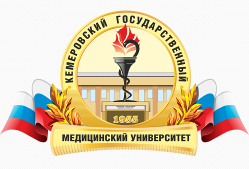 КЕМЕРОВСКИЙ ГОСУДАРСТВЕНЫЙ МЕДИЦИНСКИЙ УНИВЕРСИТЕТ МИНИСТЕРСТВА ЗДРАВООХРАНЕНИЯ РОССИЙСКОЙ ФЕДЕРАЦИИФАРМАЦЕВТИЧЕСКИЙ ФАКУЛЬТЕТ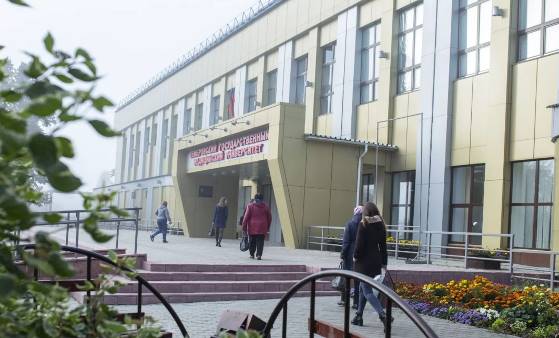 II Международная научно-практическая конференция  «АКТУАЛЬНЫЕ ПРОБЛЕМЫ И ПЕРСПЕКТИВЫ ФАРМАЦЕВТИЧЕСКОЙ НАУКИ И ПРАКТИКИ»20 мая 2022 годаФармацевтический факультет Кемеровского государственного медицинского университета, приглашает Вас принять участие во II  Международной научно-практической конференции «АКТУАЛЬНЫЕ ПРОБЛЕМЫ И ПЕРСПЕКТИВЫ ФАРМАЦЕВТИЧЕСКОЙ НАУКИ И ПРАКТИКИ», которая будет проходить 20 мая 2022 года . Участником конференции могут стать преподаватели, ученые, аспиранты и студенты фармацевтических факультетов вузов России, ближнего и дальнего зарубежья Организационный комитет конференцииПредседатель: декан фармацевтического факультета, доцент кафедры фармации ФГБОУ ВО «Кемеровский государственный медицинский университет» Минздрава России (Россия, г. Кемерово), к.б.н. Большаков Василий ВикторовичЧлены оргкомитета:  проректор по науке и региональному развитию здравоохранения ФГБОУ ВО «Кемеровский государственный медицинский университет» Минздрава России (Россия, г. Кемерово), д.м.н., доцент  Пьянзова Татьяна Владимировназав кафедрой фармацевтической и общей химии ФГБОУ ВО «Кемеровский государственный медицинский университет» Минздрава России (Россия, г. Кемерово), к.фарм.н., доцент Мальцева Елена Михайловназав кафедрой фармации ФГБОУ ВО «Кемеровский государственный медицинский университет» Минздрава России (Россия, г. Кемерово), к.фарм.н., доцент Танцерева Ирина Герасимовна зав кафедрой фармакологии ФГБОУ ВО «Кемеровский государственный медицинский университет» Минздрава России (Россия, г. Кемерово), к.б.н., доцент Денисова Светлана Викторовнапрофессор кафедры фармации ФГБОУ ВО «Кемеровский государственный медицинский университет» Минздрава России (Россия, г. Кемерово), д.фарм.н., доцент Петров Андрей Георгиевичдоцент кафедры фармации ФГБОУ ВО «Кемеровский государственный медицинский университет» Минздрава России (Россия, г. Кемерово), к.фарм.н. Марьин Андрей АлександровичОтветственный секретарь: доцент кафедры фармации ФГБОУ ВО «Кемеровский государственный медицинский университет» Минздрава России (Россия, г. Кемерово), к.экон.н. Грентикова Инна ГеннадьевнаВозможные формы участия:Личное участие с публикацией статьи и докладом онлайнЗаочное участие (только публикация)Стендовый докладОсновные направления конференции: Инновационные аспекты современного фармацевтического образования.Актуальные вопросы лекарственного обеспечения населения. Поиск и внедрение биологически активных соединений синтетического и природного происхождения.Фармакогностические исследования лекарственных растений.Новое в фармакологических исследованиях лекарственных средств.Актуальные проблемы фармацевтической технологии и биотехнологии.Сборник материалов конференции будет проиндексирован в РИНЦ.Для участия в конференции необходимо пройти регистрацию и прислать статью по ссылке https://docs.google.com/forms/d/1i0Pg0FnqAOE50_VHxSaqpGW6pKvKInnEjs90Z9M7oiU/edit или по адресу elen-malceva@yandex.ru  Прием заявок и публикаций проводится до 18 мая 2022 г. Работы, представленные позже указанного срока, оформленные не по правилам, не публикуются и не возвращаются. Оргкомитет оставляет за собой право отклонить работу без оповещения авторов! Для всех авторов публикация материалов бесплатная.Требования к оформлению статьи:Научные работы должны быть представлены в виде оригинальной статьи объемом не менее 3 и не более 5 полных страниц. Для набора текста, формул и таблиц следует использовать редактор Microsoft Word. Параметры текстового редактора: шрифт Times New Roman 14, все поля по 2,5 см. Первая строка –  АВТОРЫ - ПРОПИСНЫЕ, по центру; 2-я строка –  ЗАГОЛОВОК ПРОПИСНЫЕ, ПОЛУЖИРНЫЙ, по центру; 3-я строка –  организация - строчные, курсив, по центру; 4-я строка – адрес электронной почтыПосле 4 строчки - пробел. Далее печатается аннотация с красной строки, абзацный отступ - 1,25 см. Объем аннотации – не более 6 строк. С новой строки - ключевые слова, не менее 5 слов. Название, ФИО авторов, аннотация и ключевые слова дублируются на английском языке! Далее через 1 строку печатается текст статьи. Выравнивание по ширине, межстрочный интервал 1, перенос автоматический. После статьи приводится список литературы (не более 5 источников) в алфавитном порядке, со сквозной нумерацией, оформленный в соответствии с ГОСТ Р 7.0.5 – 2008. Образец оформления см. ниже. Ссылки в тексте на соответствующий источник из списка литературы оформляются в квадратных скобках.Название файла - ФИО автора и город. Например – Иванов ИИ_Кемерово.  От одного автора (соавтора) принимается не более 3-х статей! По организационным вопросам обращаться к председателю Оргкомитета конференции, декану фармацевтического факультета, к.б.н. Большакову Василию Викторовичу.Телефон деканата 8- 384-273-28-23, моб.тел: 8-903-940-67-31, e-mail: pharm01@kemsma.ru/По всем техническим вопросам оформления и отправления заявок и публикаций обращаться к отв. редактору сборника, зав. кафедрой фармацевтической и общей химии, к.фарм.н., доценту Мальцевой Елене Михайловне. Тел: +7-904-570-49-90, e-mail: elen-malceva@yandex.ru  ОБРАЗЕЦ ОФОРМЛЕНИЯ СТАТЬИ1ИВАНОВ И.И, 2СИДОРОВ П.Ю. КОМПЕТЕНТНОСТНЫЙ ПОДХОД В ПРОЦЕССЕ ПОДГОТОВКИ ПРОВИЗОРА1Кемеровский государственный медицинский университет, г. Кемерово2Новосибирский государственный медицинский университет, г. Новосибирск e-mail: ivanov1980@mail.ru1IVANOV I.I., 2SIDOROV P.Yu.COMPETENCE APPROACH IN THE PROCESS OF PREPARATION OF THE PROVISOR1 Kemerovo State Medical University, Kemerovo2 Novosibirsk State Medical University, Novosibirske-mail: ivanov1980@mail.ru Аннотация: Текст Текст Текст Текст Текст Текст Текст  Текст Текст Abstract: Text Text Text Text Text Text Text Text Text TextКлючевые слова: Текст Текст Текст Текст Текст Текст Текст  Текст Keywords: Text Text Text Text Text Text Text Text TextЦель исследования.  Текст статьи Текст статьи Текст статьи Текст статьи Текст статьи Текст статьиМатериалы и методы исследования. Текст статьи Текст статьи Текст статьи Текст статьи Текст статьи    Результаты исследования и их обсуждение. Текст статьи Текст статьи Текст статьи Текст статьи Текст статьи Текст статьи Текст статьи Выводы. Текст статьи Текст статьи Текст статьи Текст статьи Текст статьи Список литературы